AMD480-EN Amplificatore modulareDotato di trasformatori toroidali di alimentazione a 230 Vac e di uscita 100 V.Ingresso bilanciato elettronicamente su connettore ad innesto rapido 3 poli, uscita su connettore ad innesto rapido 4 poli.Il controllo di volume montato posteriormente e i tre indicatori di stato (ON, SIGNAL e FAIL) collocano l’apparecchio ad un livello professionale.  
Il sistema di raffreddamento è supportato da una ventola termostatata. La circuitazione elettronica in classe D ha caratteristiche di qualità e sicurezza nel funzionamento continuo.Caratteristiche tecniche:Potenza: 480 WUscita: Com - 100 V	Peso: 9,52 kgTensione di alimentazione: 230 Vac ±10%Sensibilità di ingresso: 0 dB = 775 mVRisposta in frequenza: 70 ÷ 15.000 HzDistorsione: <1%La carpenteria metallica è stata studiata per inserire l’apparecchio all’interno del cestello CAMD5 contenente fino a 2 amplificatori AMD480-EN oppure 1 AMD480-EN e 3 AMD120-EN o AMD240-EN. L’altezza del cestello contenitore è di 3 unità modulari.Le caratteristiche richieste si riferiscono al modello BLUEPRINT AMD480-EN o equivalente.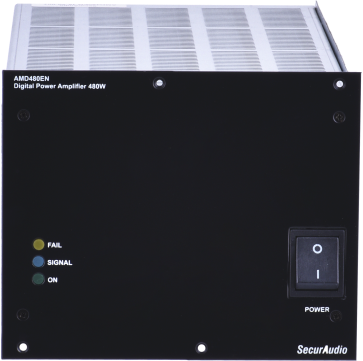 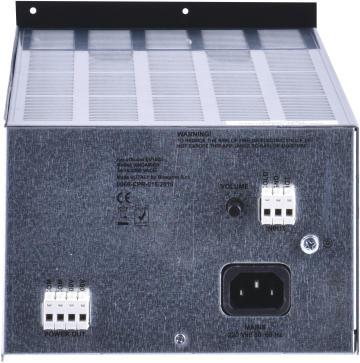 